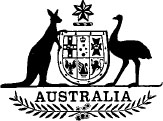 Dairying Industry Research and Promotion Levy (Termination of Levy) Act 1986No. 58 of 1986An Act to amend the Dairying Industry Research and Promotion Levy Act 1972[Assented to 24 June 1986]BE IT ENACTED by the Queen, and the Senate and the House of Representatives of the Commonwealth of Australia, as follows:Short title1. (1) This Act may be cited as the Dairying Industry Research and Promotion Levy (Termination of Levy) Act 1986.(2) The Dairying Industry Research and Promotion Levy Act 19721 is in this Act referred to as the Principal Act.Commencement2. The provisions of this Act shall come into operation on the day on which the provisions of Part VI of the Dairy Produce Act 1986 come into operation.Imposition of levy3. Section 6 of the Principal Act is amended by adding at the end of the section “other than whole milk that is produced on or after 1 July 1986”.Imposition of levy4. Section 10 of the Principal Act is amended by adding at the end of the section “other than butter fat that is produced on or after 1 July 1986”.NOTE1. No. 31, 1972, as amended. For previous amendments, see No. 216, 1973; Nos. 78 and 200, 1976; No. 138, 1978; No. 170, 1980; No. 12, 1981; No. 65, 1983; and No. 103, 1985.[Minister’s second reading speech made in—House of Representatives on 7 May 1986Senate on 28 May 1986]